Постоянный комитет по авторскому праву и смежным правамСороковая сессияЖенева, 16–20 ноября 2020 г. проект повестки дняподготовлен СекретариатомОткрытие сессииПринятие повестки дня сорокой сессииАккредитация новых неправительственных организацийПринятие отчета о тридцать девятой сессии Постоянного комитета по авторскому праву и смежным правамОхрана прав вещательных организацийОграничения и исключения для библиотек и архивовОграничения и исключения для образовательных и научно-исследовательских учреждений и лиц с другими ограниченными способностямиПрочие вопросыПредложение о проведении исследования в области использования авторского права в цифровой средеПредложение Сенегала и Конго включить вопрос о праве долевого участия (право следования) в повестку дня будущей работы Постоянного комитета по авторскому праву и смежным правам Всемирной организации интеллектуальной собственностиПредложение Российской Федерации об укреплении охраны прав режиссеров-постановщиков на международном уровнеПредложение о включении в повестку дня и план будущей работы Постоянного комитета по авторскому праву и смежным правам Всемирной организации интеллектуальной собственности (ВОИС) исследования по вопросу о праве на вознаграждение за выдачу произведений в публичных библиотекахЗакрытие сессии[Конец документа]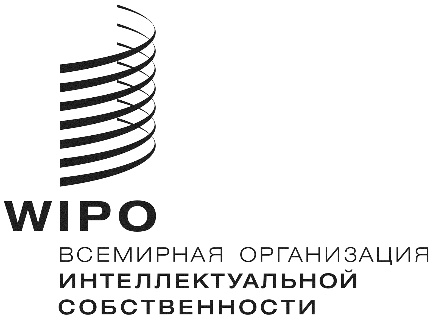 RSCCR/40/1 Prov. 2 SCCR/40/1 Prov. 2 SCCR/40/1 Prov. 2 оригинал: английскийоригинал: английскийоригинал: английскийдата:  13 ноября 2020 г.дата:  13 ноября 2020 г.дата:  13 ноября 2020 г.